FICHE D’INSCRIPTION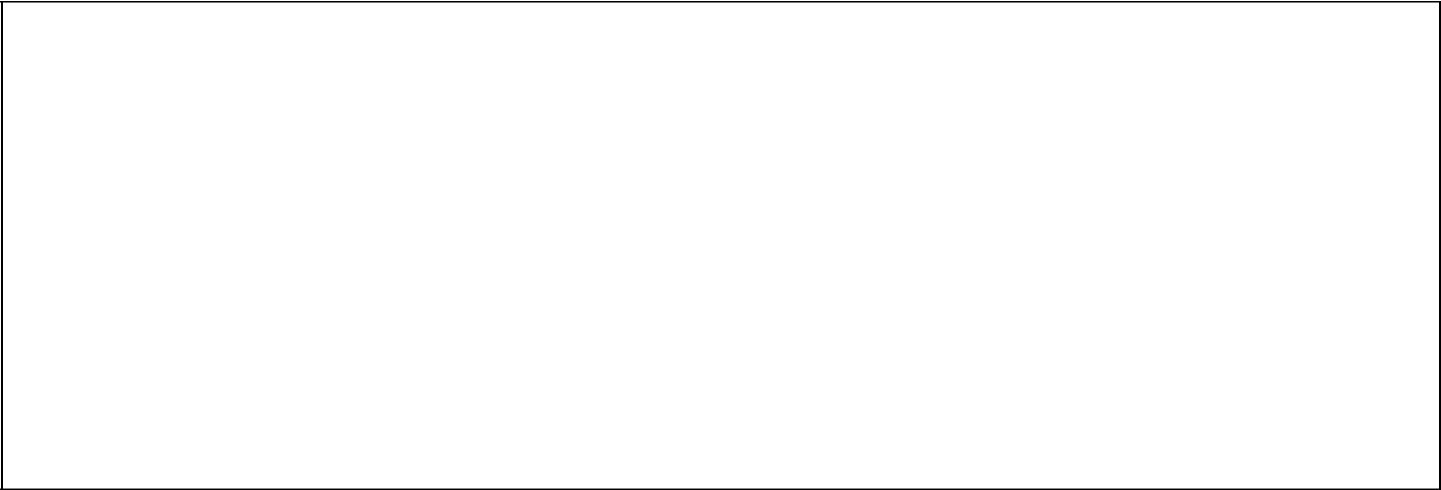 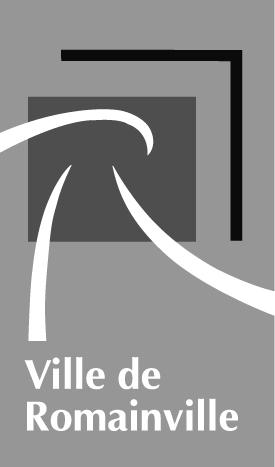 CENTRE SPORTIF OXYGÈNE 2024À retourner accompagnée des documents demandés et de votre règlement auprès du guichet unique (Hôtel de Ville) à partir du 1er juin(dans la limite des places disponibles)	Service des Sports – 01 49 20 93 64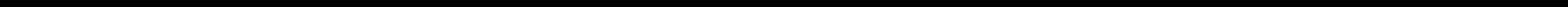 NOM : ............................................................................. Prénom : .........................................................................Date de naissance : ….......................................................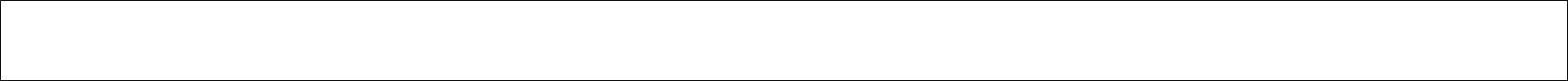 Stage 1 : Multisports terrestre (7-10 ans)Stage 2 : Multisports nautique (9-10 ans)Stage 3 : Multisports nautique (11-14 ans)Cocher les semaines de votre choix□ Période 1 du 08 au 12 juillet / 5 jours (stage n°…) □ Période 2 « Oxilympique » » du 15 au 26 juillet / 10 jours (stage n°…)Je réserve donc : …............période ….…….+…….….(tarif) =.........................€ (attention paiement séparé)DOCUMENTS À JOINDRE OBLIGATOIREMENT LORS DE L’INSCRIPTION :1 photo d'identité 	□1 fiche sanitaire et médicale (à retirer à l'accueil de la mairie) □1 test d’aisance aquatiqueTARIFS SEMAINESATTENTION : Sans inscription, votre enfant ne sera pas accueilli. Sans règlement, l'inscription ne sera pas validée. Aucune inscription n'est possible si les factures de l'ensemble des prestations antérieures n'ont pas été soldées. Passée la date d'inscription, aucune inscription n'est faite sauf accord exceptionnel du service Enfance Loisirs ou du service des Sports.MODES DE PAIEMENT : prélèvement, chèque (à l’ordre du Trésor public), carte bleue, espèces, tickets C.E.S.U.AUTORISATIONS :         Je soussigné(e) _ _ _ _ _ _ _ _ _ _ _ _ _ _ _ _ _ _ _ _ _ _ _ _ _ _ _ _ _ _ _ _ _ _ _ _ _ _ - autorise en cas d'urgence l'autorité médicale à prendre toutes dispositions en cas d'interventions médicales et chirurgicales rendues nécessaires par l'état de santé de toutes les personnes citées.- autorise la personne mineure à emprunter les transports mis à disposition pour les sorties.- autorise mon enfant à rentrer seul : Cochez votre choix :  oui, j'autorise Heure de départ : 17h	 non, je n'autorise pas.	- reconnais que la municipalité est responsable de la (les) personne(s) mineure(s) uniquement pendant la durée de l'activité.    - déclare exacts les renseignements portés sur la fiche d'inscription et s'engage à les réactualiser si nécessaire.- autorise la Ville de Romainville à utiliser et diffuser, sans contrepartie financière, des photographies représentant l’enfant cité réalisées dans le cadre de son stage au centre sportif et d’animations Oxygène. Les photographies susmentionnées sont susceptibles d’être reproduites sur les supports suivants : magazine municipal de Romainville, site internet de la Ville de Romainville, réseaux sociaux (Facebook, Twitter, Instagram), brochures et affiches d’information municipale. La Ville de Romainville pourra faire tout usage de ces photographies, dans les limites précitées et à l’exclusion d’un usage publicitaire. La présente autorisation est consentie pour le monde entier et sans aucune limite de temps. Les légendes ou commentaires accompagnant la diffusion des photographies ne devront pas porter atteinte à la réputation, à la vie privée et à l’intégrité de la personne mineure représentée.                                  Cochez votre choix :      oui, j'autorise.                         non, je n'autorise pas.                                         Date :						Signature :Les informations recueillies ici seront utilisées et conservées par les services municipaux, uniquement pour informer et répondre aux usager·ère·s qui les sollicitent via ce formulaire. En application du Règlement général sur la protection des données (RGPD) vous bénéficiez d’un droit d’accès, de rectification et d’effacement de vos données personnelles. Pour ce faire, vous pouvez contacter la Mairie de Romainville par mail : dpo@ville-romainville.fr. Vous pouvez utiliser ces coordonnées pour toute question ayant trait à vos données personnelles. Vous disposez d’un droit d’introduire une réclamation auprès de la Commission nationale de l’informatique et des libertés (https://www.cnil.fr.)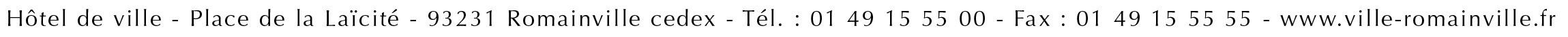 12345678910 Ext.Période 1 du 8 au 12 juillet27,50 €32,50 €39,95 €47,50 €56,20 €64,95 €72,45 €79,90 €87,40 €124,85 €Période 2 du 15 au 26 juillet41,00 €49,00 €60,00 €71,00 €84,00 €97,00 €109,00 €120,00 €132,00 €187,00 €